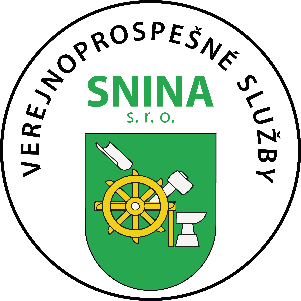 O Z N A MZ dôvodu blížiacich sa  Veľkonočných sviatkov  a štátneho sviatku v piatok  7.4. 2023, bude zvoz komunálneho a bio odpadu z piatka presunutý na sobotu 8.4.2023.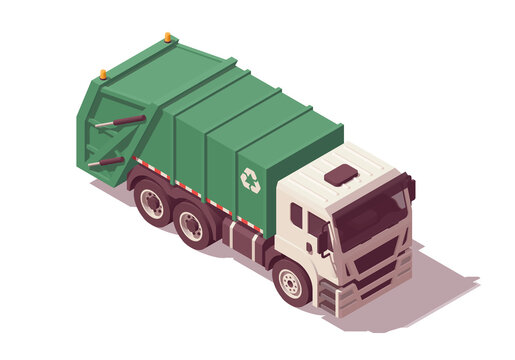 Ďakujeme